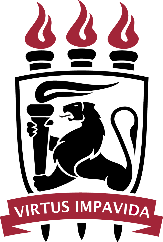 UNIVERSIDADE FEDERAL DE PERNAMBUCOCENTRO DE CIÊNCIAS DA SAÚDE PROGRAMA DE PÓS-GRADUAÇÃO EM FISIOTERAPIA NOME COMPLETO DO (A) AUTOR (A)TÍTULO DO TRABALHO: subtítulo[Os destaques tipográficos (maiúsculas, negrito, itálico etc) não precisam ser os mesmos apresentados neste exemplo. O fundamental é que o subtítulo seja precedido de dois pontos.][ESTE É O MODELO DE DISSERTAÇÃO NO FORMATO TRADICIONAL]CidadeANONOME COMPLETO DO (A) AUTOR (A)TÍTULO DO TRABALHO: subtítuloTese/Dissertação apresentada ao Programa de Pós-Graduação em Texto texto texto da Universidade Federal de Pernambuco, como requisito parcial para obtenção do título de mestre/doutor em Texto texto. Área de concentração: Correspondente ao indicado na ata de defesaOrientador (a): Nome completo do (a) orientador (a)Coorientador (a): Nome completo do (a) coorientador (a)CidadeANOFOLHA EM BRANCO PARA FICHA CATALOGRÁFICA QUE SERÁ ELABORADA PELA BIBLIOTECA SETORIAL DO CENTRO DE CIÊNCIAS DA SAÚDE NOME COMPLETO DO (A) AUTOR (A)TÍTULO DO TRABALHO: subtítuloDissertação apresentada ao Programa de Pós-Graduação em Fisioterapia da Universidade Federal de Pernambuco, como requisito parcial para obtenção do título de mestre em xxxxxxxxxxx.Área de concentração: xxxxxxxxxxxxx.Aprovada em: ___/___/___BANCA EXAMINADORA __________________________________________Profª. Dra. XXXXXXXXXXXXXXXXXXXXX (Presidente)Universidade Federal de Pernambuco ________________________________________Prof. Dr. XXXXXXXXXXXXXXXXXXXXX (Examinador Interno)Universidade Federal de Pernambuco ________________________________________Prof. Dr. XXXXXXXXXXXXXXXXXXXXX (Examinador Externo)Universidade xxxxxxxxxxxxxxxxxxxxx APRESENTAÇÃO[PREFÁCIO EXPLICATIVO SOBRE A ORGANIZAÇÃO ESTRUTURAL DA DISSERTAÇÃO, DESCREVER COMO A DISSERTAÇÃO SE INSERE NA ÁREA DE ATUAÇÃO, LINHA DE PESQUISA E O PROJETO DE PESQUISA DO ORIENTADOR/GRUPO DE PESQUISA, TRAJETÓRIA DO DISCENTE NO MESTRADO/DOUTORADO, PRODUÇÃO CIENTÍFICA RELACIONADA AO ESTUDO] Nesse espaço o aluno deverá descrever qual a área de concentração, linha de pesquisa, projeto e/ou grupo de pesquisa ao qual o trabalho de dissertação está vinculado. O aluno deverá ainda apresentar o formato escolhido de dissertação, explicitar as publicações derivadas da dissertação, bem como outras produções acadêmicas que tenham sido realizadas ao longo do curso de mestrado 	Texto texto texto texto texto texto texto texto texto texto texto texto texto texto texto texto texto texto texto texto texto texto texto texto.[DEDICATÓRIA é um elemento opcional]AGRADECIMENTOS 	Texto texto texto texto texto texto texto texto texto texto texto texto texto texto texto texto texto texto texto texto texto texto texto texto texto texto texto texto texto texto texto texto texto texto texto texto texto texto texto texto texto texto texto texto texto texto texto texto texto texto texto texto texto texto texto texto texto texto texto texto texto texto texto texto texto texto texto texto texto texto texto texto texto texto texto texto texto texto texto. 	Texto texto texto texto texto texto texto texto texto texto texto texto texto texto texto texto texto texto texto texto texto texto texto texto texto texto texto texto texto texto texto texto texto texto texto texto texto texto texto texto texto texto texto texto texto texto texto texto texto texto texto texto texto texto texto texto texto texto texto texto texto texto texto texto texto texto texto texto texto texto texto texto texto texto texto texto texto texto texto.[AGRADECIMENTOS é um elemento opcional][EPÍGRAFE é um elemento opcional e deve seguir a norma de Citações (NBR 10520), ou seja: citações de até 3 linhas devem estar entre aspas duplas e as citações com mais de 3 linhas devem ser destacadas com recuo de 4 cm da margem esquerda, com letra menor que a do texto e sem as aspas. Ao fim da citação, deve ser indicada a fonte de que foi extraída de acordo com o padrão escolhido para elaboração das referências. A fonte da citação deve aparecer na lista de referências.]Queremos saber
Queremos viver
Confiantes no futuro
Por isso se faz necessário
Prever qual o itinerário da ilusão
A ilusão do poder
Pois se foi permitido ao homem
Tantas coisas conhecer
É melhor que todos saibam
O que pode acontecer.(QUEREMOS..., 1976).“O cipreste inclina-se em fina reverência / e as margaridas estremecem, sobressaltadas. / A grande amendoeira consente que balancem [...]”. (MEIRELES, 1983, p. 135).RESUMOApresente de forma concisa os pontos relevantes de seu trabalho, de forma que qualquer pessoa consiga ter uma visão rápida e clara de seu conteúdo e conclusões. O resumo é formado por apenas um parágrafo, sem tópicos, contendo, preferencialmente, entre 150 e 500 palavras. Convém evitar fórmulas e equações no resumo, pois, além de ser uma recomendação na NBR 6028 (Resumo), as expressões com caracteres especiais, sobretudo com subscritos ou sobrescritos, geralmente não são lidas adequadamente pelo site do Repositório Digital da UFPE – Attena, onde seu resumo e abstract ficarão disponíveis, o que dificulta também a recuperação pela BDTD Nacional, podendo prejudicar a visibilidade de seu trabalho. Nas palavras-chave indique de 3 a 6 termos que representem o conteúdo do trabalho, separadas por ponto-e-vírgula, utilizando os Descritores em Ciências da Saúde (Decs). Palavras-chave: texto; texto; texto; texto; texto; texto.ABSTRACTText text text text text text text text text text text text text text text text text text text text text text text text text text text text text text text text text text text text text text text text text text text text text text text text text text text text text text text text text text text text text text text text text text text text text text text text text text text text text text text text text text text text text text text text text text text text text text text text text text text text text text text text text text text text text text text text text text text text text text text text text text text text text text text text text text text text text text text text text text text text text text text text text text text text text text text text text text text text text text text text text text text text text text text text text text text text text text text text text text text text text text text text text text text text text text text text text text text text text text text text text.Keywords: text; text; text; text; text; text.LISTA DE ILUSTRAÇÕES[LISTAS são elementos opcionais][As ilustrações podem ser quadros, desenhos, figuras, esquemas, fotografias, gráficos e outros. Tabelas não são ilustrações, devendo aparecer em lista própria - LISTA DE TABELAS. Quando necessário, recomenda-se elaborar uma lista própria para cada tipo de ilustração. Ex.: LISTA DE FIGURAS; LISTA DE QUADROS.]LISTA DE TABELAS[LISTAS são elementos opcionais]LISTA DE ABREVIATURAS E SIGLASAAA 		Texto texto textoBBB 		Texto texto textoCCC 		Texto texto textoDDD 		Texto texto textoEEE 		Texto texto texto[LISTAS são elementos opcionais][Abreviaturas e siglas aparecem em ordem alfabética]LISTA DE SÍMBOLOSX 		Texto texto textoX 		Texto texto textoX 		Texto texto textoX 		Texto texto textoX 		Texto texto textoX 		Texto texto textoX 		Texto texto texto[LISTAS são elementos opcionais]SUMÁRIOOs destaques tipográficos (maiúsculas, negrito, itálico etc) não precisam ser os mesmos apresentados neste exemplo de sumário. O fundamental é que exista uma diferenciação tipográfica entre todos os tipos de seções para evidenciar a hierarquia. Por exemplo:1 INTRODUÇÃO [Esta seção destina-se a apresentação acerca do objeto de estudo da dissertação partindo do geral para o específico. Deve incluir a apresentação dos principais conceitos relativos ao objeto de estudo, permitindo a compreensão do arcabouço teórico, lacuna de conhecimento a ser respondida e principais evidências atuais sobre o tema. A justificativa social, acadêmica e clínica da pesquisa deve ser contemplada neste item, podendo ser escrita como uma subseção. A fim de melhor organizar o texto, o conteúdo pode ser subdividido em subseções.]  Texto texto texto texto texto texto texto texto texto texto texto texto texto texto texto texto texto texto texto texto texto texto texto texto texto texto texto texto texto texto texto texto texto. 	Texto texto texto texto texto texto texto texto texto texto texto texto texto texto texto texto texto texto texto texto texto texto texto texto texto texto texto texto texto texto texto texto texto.	Texto texto texto texto texto texto texto texto texto texto texto texto texto texto texto texto texto texto texto texto texto texto texto texto texto texto texto texto texto texto texto texto texto.[Os títulos das seções primárias devem ter a mesma formatação dos títulos dos elementos pré e pós-textuais (neste exemplo, negrito e maiúsculas)][Os títulos de todas as seções devem ter a mesma formatação usada no sumário][Cada seção primária deve iniciar em uma nova página.]2. REVISÃO DA LITERATURA  [A revisão da literatura ou revisão bibliográfica tem por objetivo levantar e apresentar informações que sejam relevantes e necessárias para esclarecer e justificar os problemas identificados, bem como orientar no desenvolvimento do trabalho, nos procedimentos de coleta e na utilização de métodos de análise de dados, proporcionando um resultado final com características inovadoras.]3 OBJETIVOS [Apresentar os objetivos gerais e específicos. O texto pode ser subdividido em subseções.]	Texto texto texto texto texto texto texto texto texto texto texto texto texto texto texto texto texto texto texto texto texto texto texto texto texto texto texto texto texto texto texto texto texto. 	Texto texto texto texto texto texto texto texto texto texto texto texto texto texto texto texto texto texto texto texto texto texto texto texto texto texto texto texto texto texto texto texto texto.	Texto texto texto texto texto texto texto texto texto texto texto texto texto texto texto texto texto texto texto texto texto texto texto texto texto texto texto texto texto texto texto texto texto.[Os títulos das seções primárias devem ter a mesma formatação dos títulos dos elementos pré e pós-textuais (neste exemplo, negrito e maiúsculas)][Os títulos de todas as seções devem ter a mesma formatação usada no sumário][Cada seção primária deve iniciar em uma nova página.]4 METODOLOGIA [DESCREVER DETALHADAMENTE OS MÉTODOS UTILIZADOS PARA RESPONDER AOS OBJETIVOS PROPOSTOS] Texto texto texto texto texto texto texto texto texto texto texto texto texto texto texto texto texto texto texto texto texto texto texto texto texto texto texto texto texto texto texto texto texto texto texto texto texto texto texto texto texto texto texto.5 RESULTADOS [APRESENTAR OS RESULTADOS QUE RESPONDAM AOS OBJETIVOS GERAIS E ESPECÍFICOS]	Texto texto texto texto texto texto texto texto texto texto texto texto texto texto texto texto texto texto texto texto texto texto texto texto texto texto texto texto.Gráfico 1 – Texto textoFonte: A autora (ano).	Texto texto texto texto texto texto texto texto texto texto texto texto texto texto texto texto texto texto texto texto texto texto texto texto texto texto texto texto.Figura 3 – Texto texto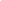 Fonte: A autora (ano).	Texto texto texto texto texto texto texto texto texto texto texto texto texto texto texto texto texto texto texto texto texto texto texto texto texto texto texto texto.Tabela 3 – Texto texto textoFonte: A autora (ano).	Texto texto texto texto texto texto texto texto texto texto texto texto texto texto texto texto texto texto texto texto texto texto texto texto texto texto texto texto.6 DISCUSSÃO  [CONTEMPLA A INTERPRETAÇÃO E AVALIAÇÃO CRÍTICA DA PRÓPRIA PESQUISA]texto texto texto texto texto texto texto texto texto texto texto texto texto texto texto texto texto texto texto texto texto texto texto texto texto texto texto texto.7 CONSIDERAÇÕES FINAIS  [CONCLUSÕES ACERCA DOS RESULTADOS OBTIDOS, IMPLICAÇÕES PARA PRÁTICA CLÍNICA E PESQUISA EM FISIOTERAPIA]Texto texto texto texto texto texto texto texto texto texto texto texto texto texto texto texto texto texto texto texto texto texto texto texto texto texto texto texto texto texto texto texto texto texto texto texto texto texto texto texto texto texto texto.REFERÊNCIAS [UTILIZAR PADRONIZAÇÃO  ABNT]MEIRELES, Cecília. Flor de poemas. Rio de Janeiro: Nova Fronteira, 1983.QUEREMOS saber. Intérprete: Cássia Eller. Compositor: Gilberto Gil. In: Acústico MTV: Cássia Eller. Intérprete: Cássia Eller. São Paulo: Universal Music, 2001. 1 CD, faixa 9.UZANNE, O.The end of books. Adelaide: University of Adelaide, 2014. Disponível em: https://ebooks.adelaide.edu.au/u/uzanne/octave/end/. Acesso em: 20 abr. 2019.APÊNDICE A – TEXTO TEXTO TEXTO TEXTO[ O conteúdo dos apêndices deve ter sido elaborado ou adaptado por você. Incluir TCLE ( quando aplicável), formulário de coleta de dados, artigos em processo de submissão/apreciação]ANEXO A – TEXTO TEXTO TEXTO TEXTO[ANEXO é um elemento opcional. O conteúdo dos anexos deve ter sido elaborado por outra pessoa. eX.: prints de telas comprovando submissões, publicações, questionários de pesquisa, aprovação do comitê de ética ou cadastro do protocolo de revisão na PROSPERO, normas das revistas (quando aplicável)]Quadro 1 –Texto texto texto texto15Figura 1 –Texto texto texto texto15Fluxograma 1 –Texto texto texto17Figura 2 –Texto texto texto17Gráfico 1 –Texto texto18Figura 3 –Texto texto18Tabela 1 –Texto texto texto texto16Tabela 2 –Texto texto texto texto texto texto texto texto texto texto texto texto texto texto texto texto texto texto texto texto texto texto texto texto texto16Tabela 3 –Texto texto texto181TEXTO142TEXTO TEXTO TEXTO TEXTO TEXTO TEXTO TEXTO TEXTO TEXTO TEXTO TEXTO TEXTO TEXTO TEXTO TEXTO TEXTO TEXTO TEXTO TEXTO TEXTO TEXTO TEXTO TEXTO TEXTO TEXTO TEXTO152.1TEXTO TEXTO162.1.1Texto texto texto texto texto texto texto texto texto texto texto texto texto texto texto texto texto texto162.1.1.1Texto texto texto172.1.1.1.1Texto texto173TEXTO18REFERÊNCIAS19APÊNDICE A – TEXTO TEXTO TEXTO TEXTO20ANEXO A – TEXTO TEXTO TEXTO TEXTO211Texto001.1Texto texto texto 001.1.1Texto texto002Texto texto002.1Texto002.1.1Texto texto00TextoTextoTexto000000000000000000